Pre-K School Supply List½ DAY AND FULL DAY STUDENTS:	6 Elmer’s Glue Sticks	1 box of WASHABLE markers 8 or 12 count (prefer Crayola = clean-up easier)3 twin pocket portfolio folder (plastic or laminated = last longer)1 spiral notebook – one subject or 70 sheet ( 9” X 11” work best)	2 packs of baby wipes	3 rolls of paper towels	1 Box of tissue	1 non-spill water bottle (to use for snack) *** must have**** So the bottle does not spill when they are using it and it gets knocked over. See photos below.	1 box of envelopes to keep at home (this is for you to use to send me notes or to send in money for lunch and NUTS days) (NUT = No Uniform To School)	During the year I will ask for 2 - 2-liter bottles and 1 12 count egg carton.FULL DAY STUDENTS:	Lunch box	Nap Mat – Must be 19”X45”X5/8” to fit into the storage space.  We have a small supply here at school.You MUST label your child’s lunch box, backpack and uniforms, especially sweatshirts, jackets/coats and sweaters.  The uniforms all look alike and I will have no idea whose it is once it is taken off.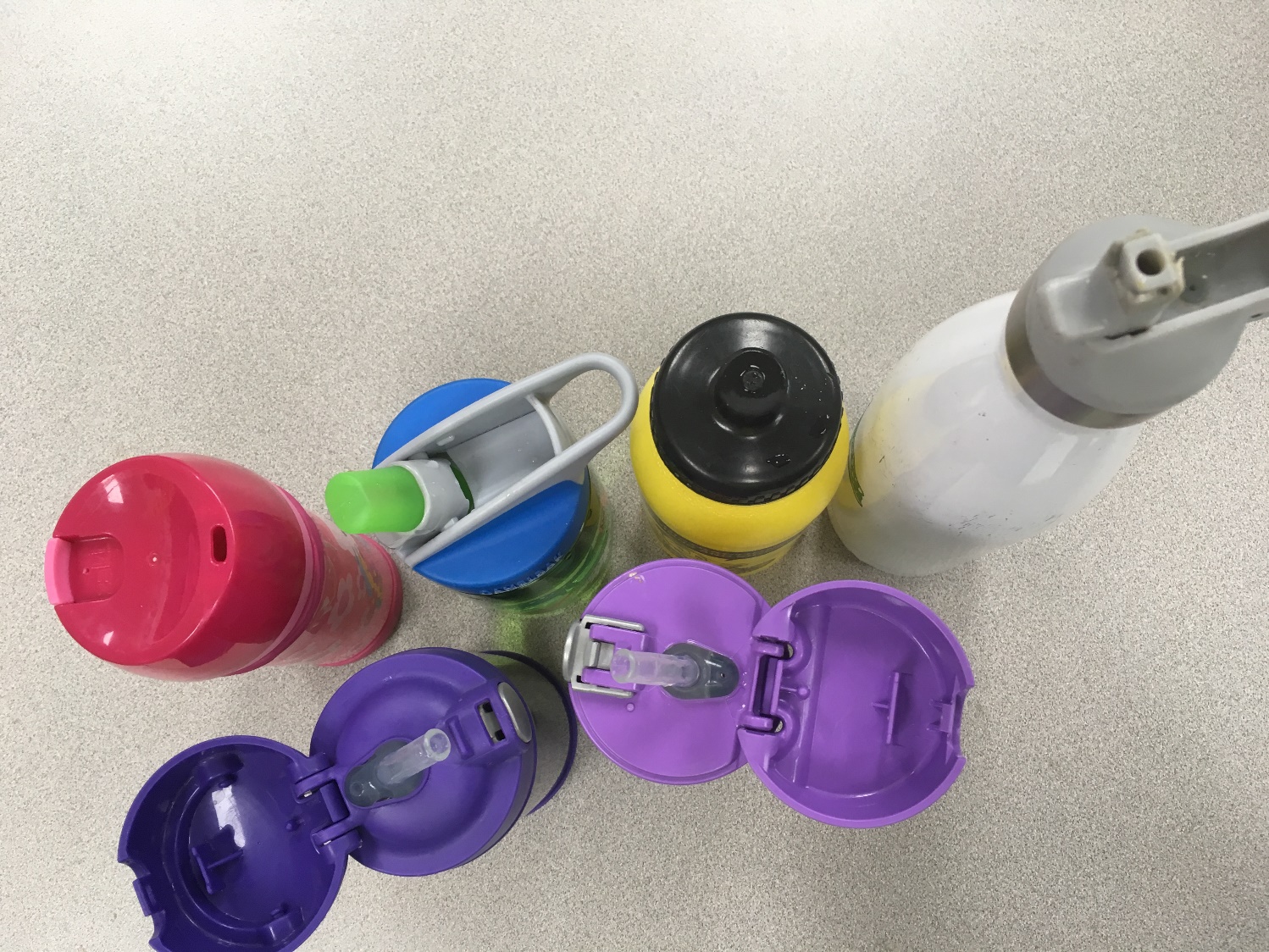 